2020は、ねずみ。ねずみとえば、『ぐりとぐら』(なかがわりえこ)、『フレデリック』(ﾚｵ･ﾚｵﾆ)、『ねずみくんのチョッキ』(なかえよしを)、『としょかんねずみ』(ﾀﾞﾆｴﾙ･ｶｰｸ)、『チュウチュウり10』シリーズ(ｴﾐﾘｰ･ﾛｯﾀﾞ)のように、やにはおなじみのたちがたくさんいます。みなさんのおりのはだれですか。は、『ねずみのヤカちゃん』(R.ｳｨﾙﾊﾞｰ)の、のきなヤカちゃんがきです。このも、たくさんのにえる、よいになりますように。♪３ののがまっています。♡のをすべてから、３のをっています。をれているは、すぐにしてくださいね。♡１２のは、28049でした。はがになるかな。♡「」は３までっています。をを、をいっぱいにしましょう!　にできるをに、たくさんのがりました。ののは、わかりやすくかれているものがく、いですよ。♪からだのをろう!『ホネホネふしぎ』480ト・　センター『しくみがまるわかり!のビジュアル』491　ﾍﾞﾝ･ﾓｰｶﾞﾝ　ｽﾃｨｰﾌﾞ･ﾊﾟｰｶｰ　『のひみつ　のしくみがよくわかる!』491サ　・　PHP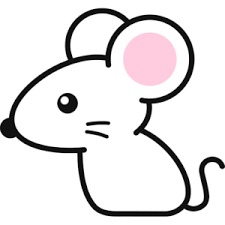 『くらべてみよう!とのからだ　とのしくみとのしくみのしくみとのしくみとのしくみ』481イ・　ポプラ♪へぇー『みんながりたい!もののがわかる』404ｺ こどもラーニング メイツ ♪のデータ!?『』457カ　　　 ・　プラス♪のこと、みんなでえたいね『との「へえ～」　くらべてわかるのこと』302ナ　　　プラス『ごみ　いごみの』518タ♪をてよう『めざせ!　で1アサガオ・ヒマワリ・ホウセンカ9マリーゴールド･コスモス・サルビア』627ﾆ　　ポプラ♪ころの『・ころの』458ワ　ポプラ♪いろいろなのをろう『をえた100の』402ミｱﾝﾄﾞﾚｱ･ﾐﾙｽﾞ/ｽﾃﾗ･ｺｰﾙﾄﾞｳｪﾙ　『を　びをすべてのに』　289ホ♪を『いのちとを1　2　3　4 5』369ｶ　・　プラス『みんなの　へのそなえからまで』369ﾔ・　PHP『いざというときをの1そのときどうする2そのときどうする』369ﾎﾞ・　『　なぜこる?そのときどうする?』453キ　　PHP『　がこる?どう、そなえる?』453タ　　PHP『ビジュアルガイド　 1のしくみ　2との　 3へのそなえ』453タ 　『よくわかる!のと　1べよう!の2わりめた!の3からくらしをる4とわたしたちの(・)5とわたしたちの(・)』　451モ・　プラス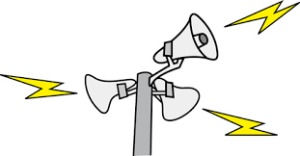 ♪って、おもしろい!『１でできる!ドキドキアイデア』407サ　　ブティック『をたのしく! との　1ﾋﾟﾝﾎﾞｰﾙｶﾒﾗほか　2やまびこﾏｲｸほか　3ｿｰﾗｰｸｯｶｰほか　』　407リ　//・　 ♪もスポーツでがろう!『ビジュアルラグビーがわかる』783デ　　　DK　『ジュビロ、の［サックスブルー］』783ト　　♪らないは、このでべよう『の　2019-2020』031ゲ　・　♪『』386ミ『まんがでわかる!ものがたり』289イ　　たたらなおき　♪シリーズ『3』913ヒ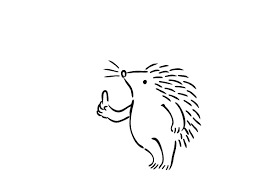 